Meeting opened 7.02pmAttendance: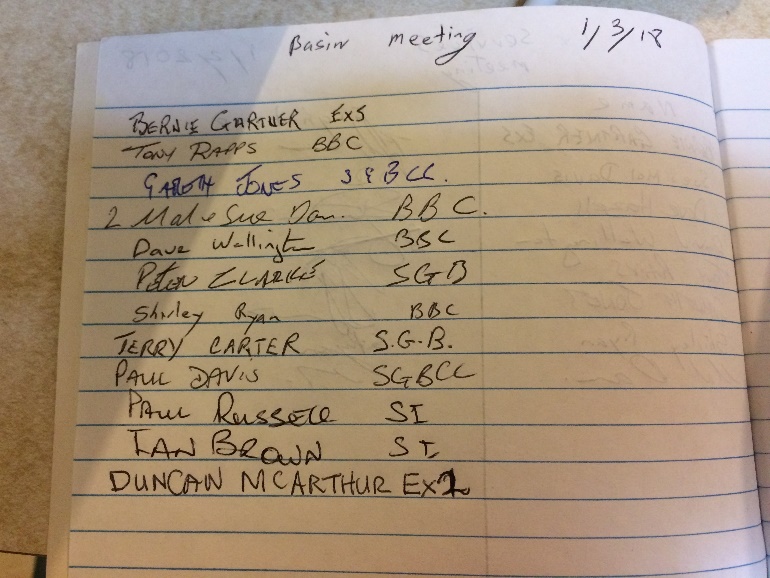 Apologies:Currarong & DavidMinutes of last meeting AGM read.Business arising from minutesMembership badges not repaired yet.Discussion on foul miss rule being remove.Signatures on bank statements have not been changed. Not needed.There was no attendance on the site as the picture was missed. Tony moved that the minutes be acceptedSeconded DaveAll in favorSecretaries reportI sent the minutes to David, so he could put them on the website.I have had no correspondence.Tony moved that the secretary’s report be acceptedDave secondedAll in favorTreasurers report No change to bank account. Sue has a cheque for registration fees at home.Sue has an account for the website.Moved Sue Davis that the Treasurers report be acceptedSeconded BernieRecorders reportDavid not in attendMatch secretaries reportNo change until teams finalized.Handicap report Discussion on handicapsBernie Move that we rescind the last meetings handicap decision made for c grade Seconded Gareth6 in favor2 in favorDunken Move that we have a fixed handicap which can be reviewed Seconded Bernie6 in favor2 againstHandicap committeePeter Clarke; Bernie Gartner, Paul Russel, Shirley Ryan & someone from CurrarongGeneral businessTony has got a quote for this year’s presentation night from the BBC.$25 a head no desert. On 1st Dec 2018.Tony has had the room hire cost wavered as we are a not profit organisationThis was acceptedThe handicap committee need to formulate players conditions.We also need code words to access the Website.BBC 			A1 - B2 – C1Ex servos 		A1 – B1 – C1BASIN		A2 – B2 – C2SUSSEX		A1 – B2 – C1CURRARONG		B1 – C1	Meeting Closed at 8.35Next meeting  5th April 2018 -  Basin – 7 pmSecretaryShirley Ryanshirleyryn@yahoo.com.au